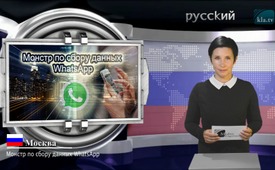 Монстр по сбору данных WhatsApp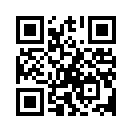 Всё  больше  почтовых адресов,  адресов  электронной почты и телефонных номеров хранятся не на бумаге, а  ради  удобства  запрограммированы в смартфоне.Всё  больше  почтовых адресов,  адресов  электронной почты и телефонных номеров хранятся не на бумаге, а  ради  удобства  запрограммированы в смартфоне. Если же в реальной жизни эти личные данные никто так просто не выдаст, то в цифровом виде люди делают это, не задумываясь. Все пользователи WhatsApp – а их только в Германии 37 миллионов - при установке  этого  приложения  соглашаются  с  тем,  что Googlе получает доступ ко всем их  персональным данным.  Даже фотографии   пользователя используются  для  того,  чтобы исследовать  его  биометрические данные. В результате человек может  быть  идентифицирован  на  любой фотографии в интернете, на которой видно его  лицо.  Благодаря  этому гигантскому объему данных,  все  пользователи WhatsApp,  а также их друзья и знакомые, всё больше становятся прозрачными и незащищенными.от nhИсточники:Vortrag von Matthias J.
Lange Journalist, Blogger und Social-Media-Experte, in Harburg am 18.10.2017Может быть вас тоже интересует:---Kla.TV – Другие новости ... свободные – независимые – без цензуры ...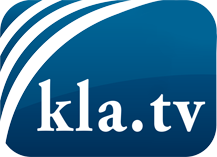 О чем СМИ не должны молчать ...Мало слышанное от народа, для народа...регулярные новости на www.kla.tv/ruОставайтесь с нами!Бесплатную рассылку новостей по электронной почте
Вы можете получить по ссылке www.kla.tv/abo-ruИнструкция по безопасности:Несогласные голоса, к сожалению, все снова подвергаются цензуре и подавлению. До тех пор, пока мы не будем сообщать в соответствии с интересами и идеологией системной прессы, мы всегда должны ожидать, что будут искать предлоги, чтобы заблокировать или навредить Kla.TV.Поэтому объединитесь сегодня в сеть независимо от интернета!
Нажмите здесь: www.kla.tv/vernetzung&lang=ruЛицензия:    Creative Commons License с указанием названия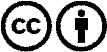 Распространение и переработка желательно с указанием названия! При этом материал не может быть представлен вне контекста. Учреждения, финансируемые за счет государственных средств, не могут пользоваться ими без консультации. Нарушения могут преследоваться по закону.